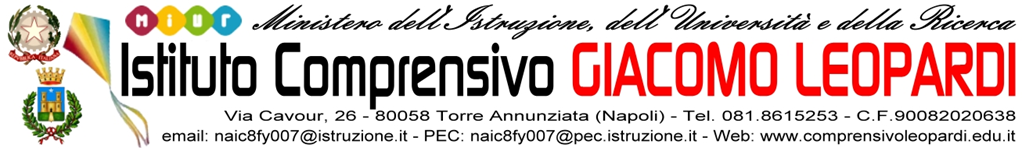 RISULTATI QUESTIONARIO BISOGNI FORMATIVI DEI DOCENTIa.s.2022/23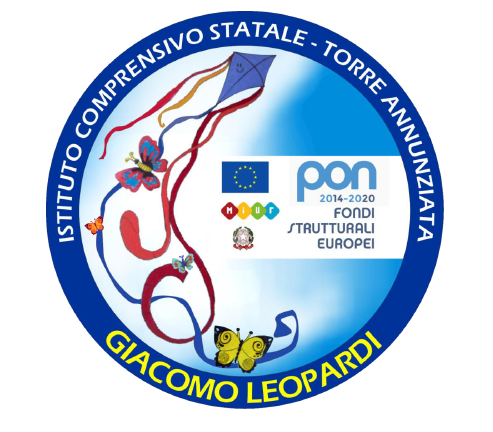 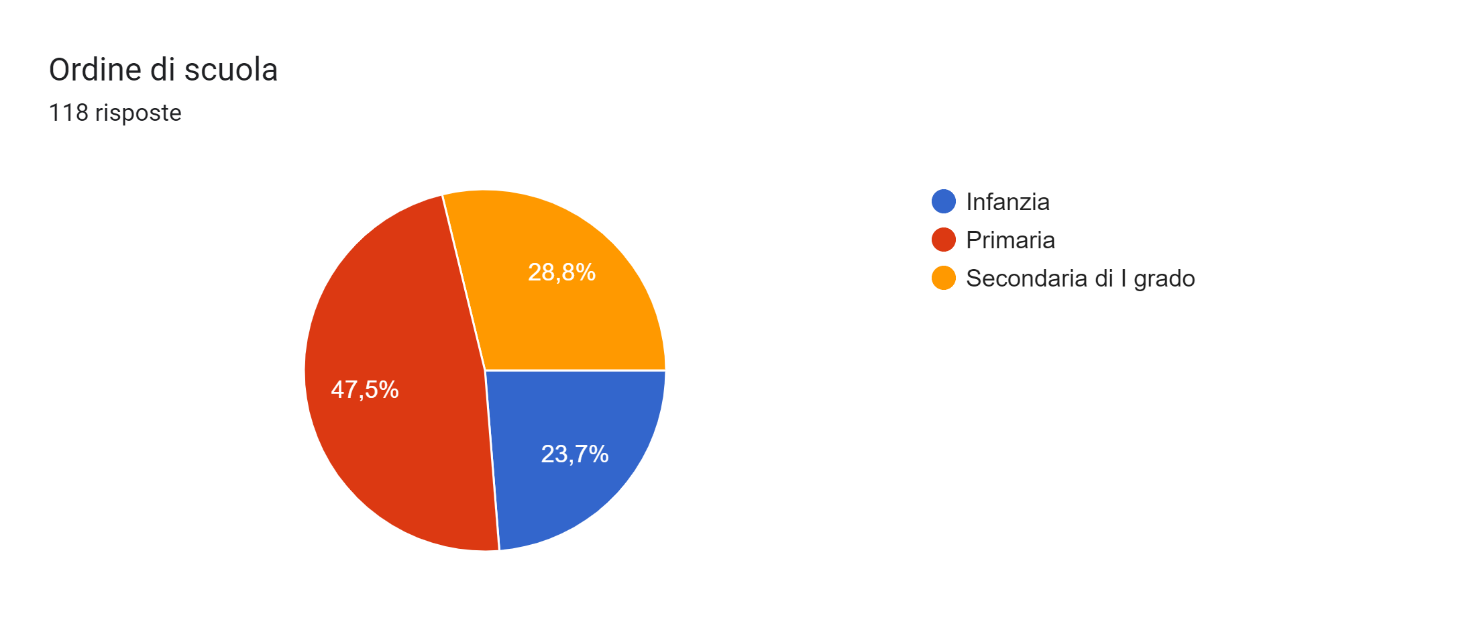 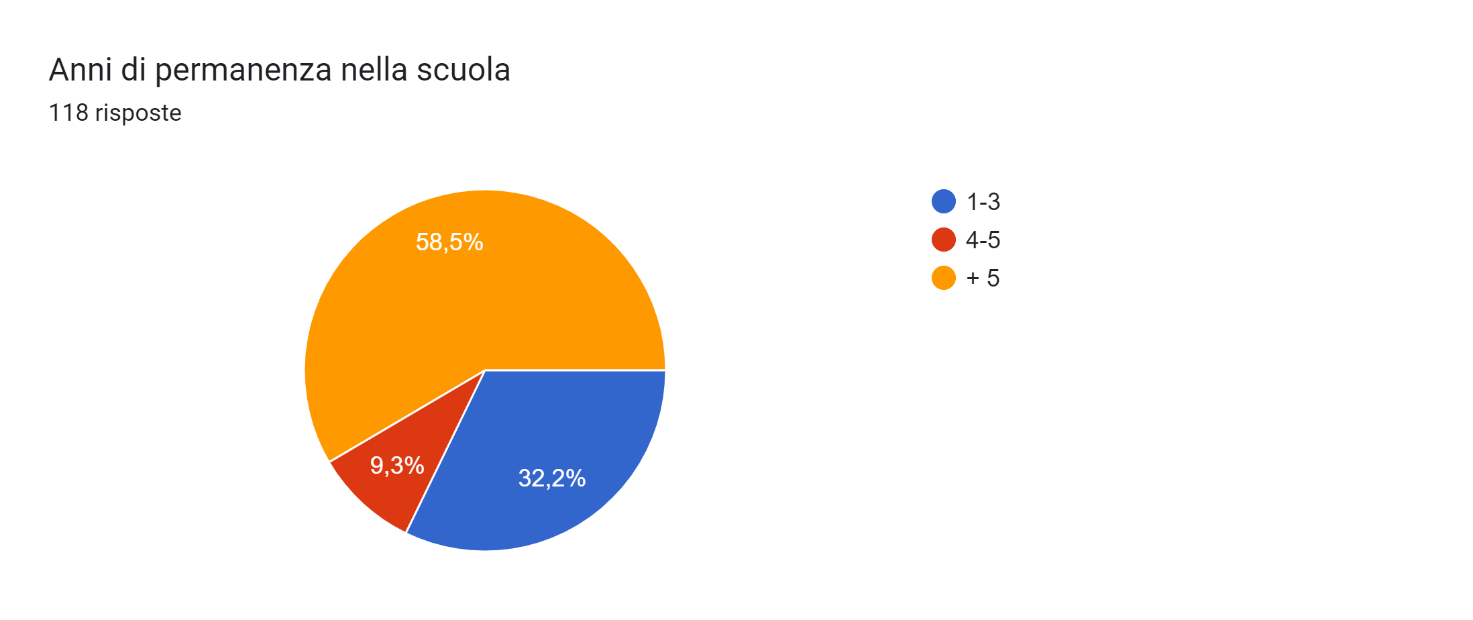 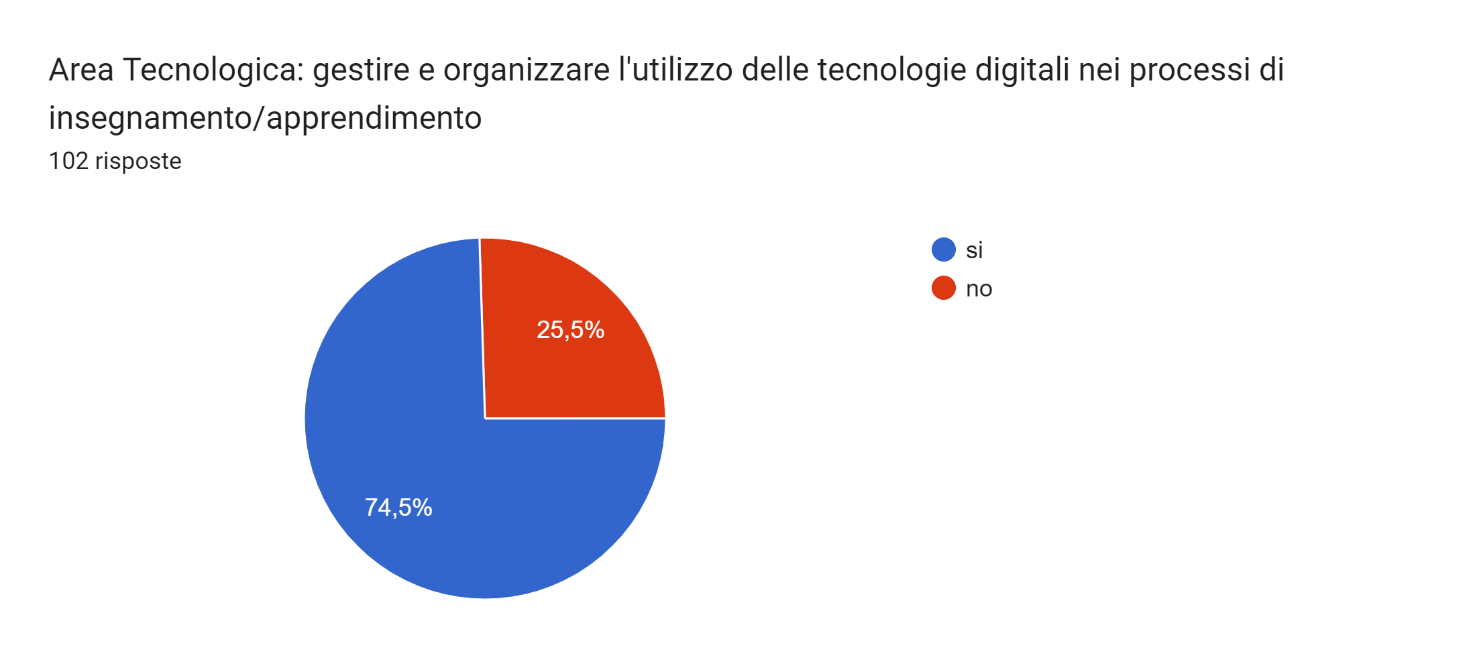 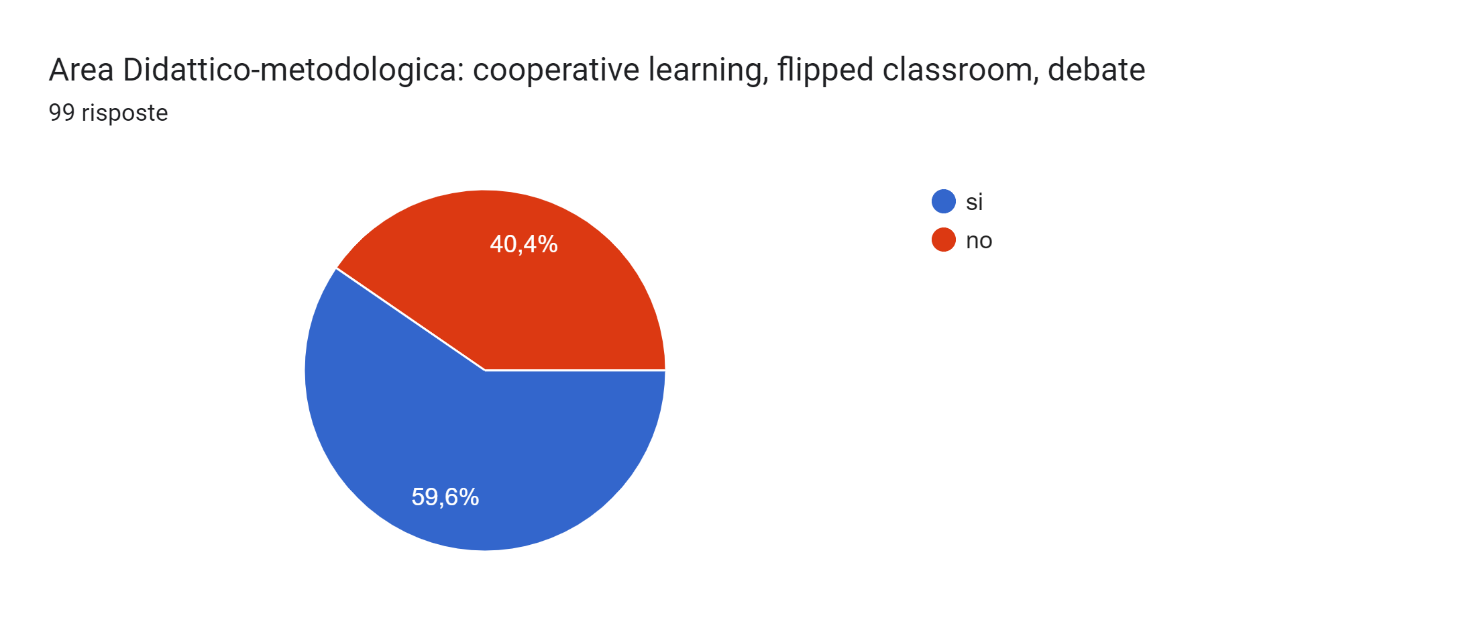 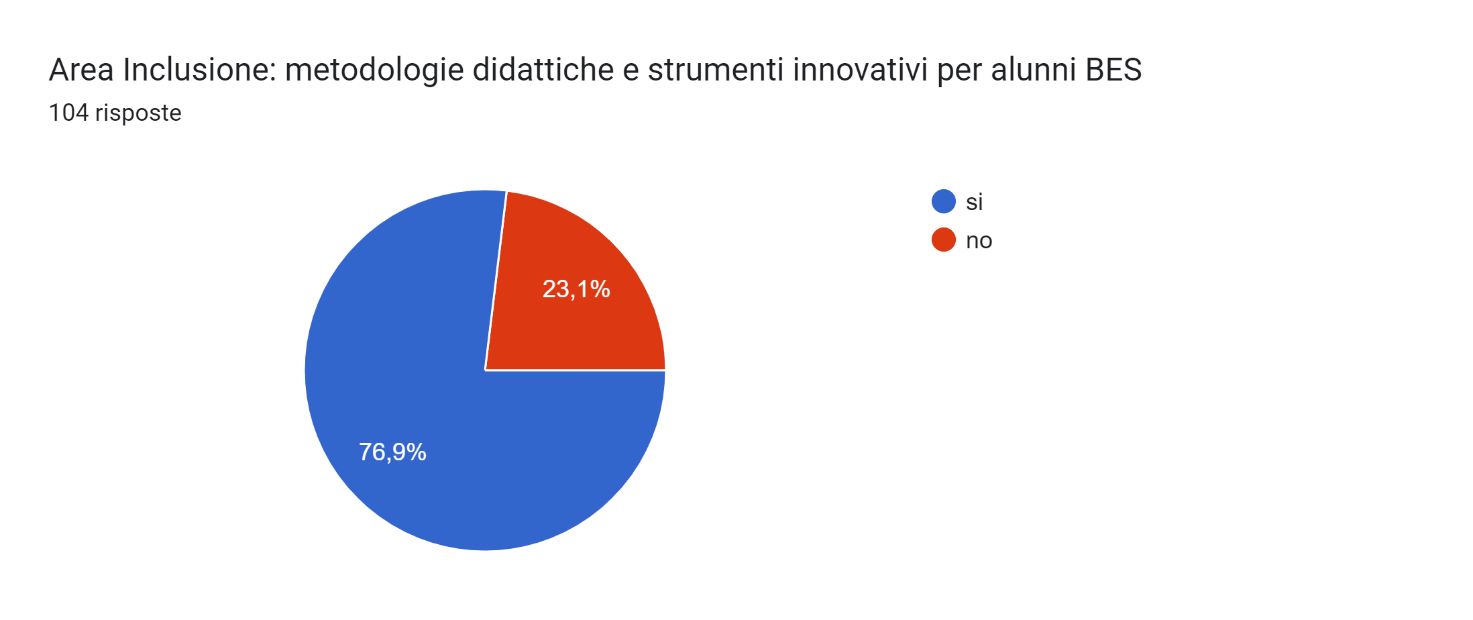 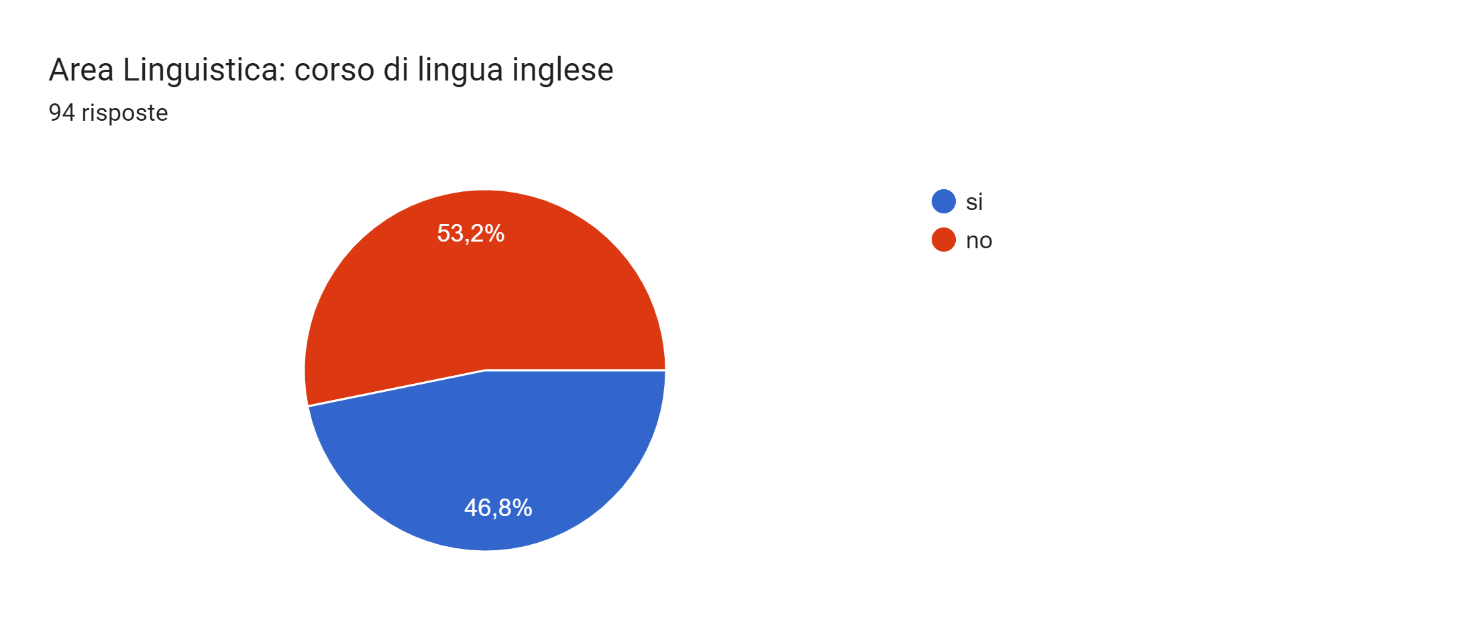 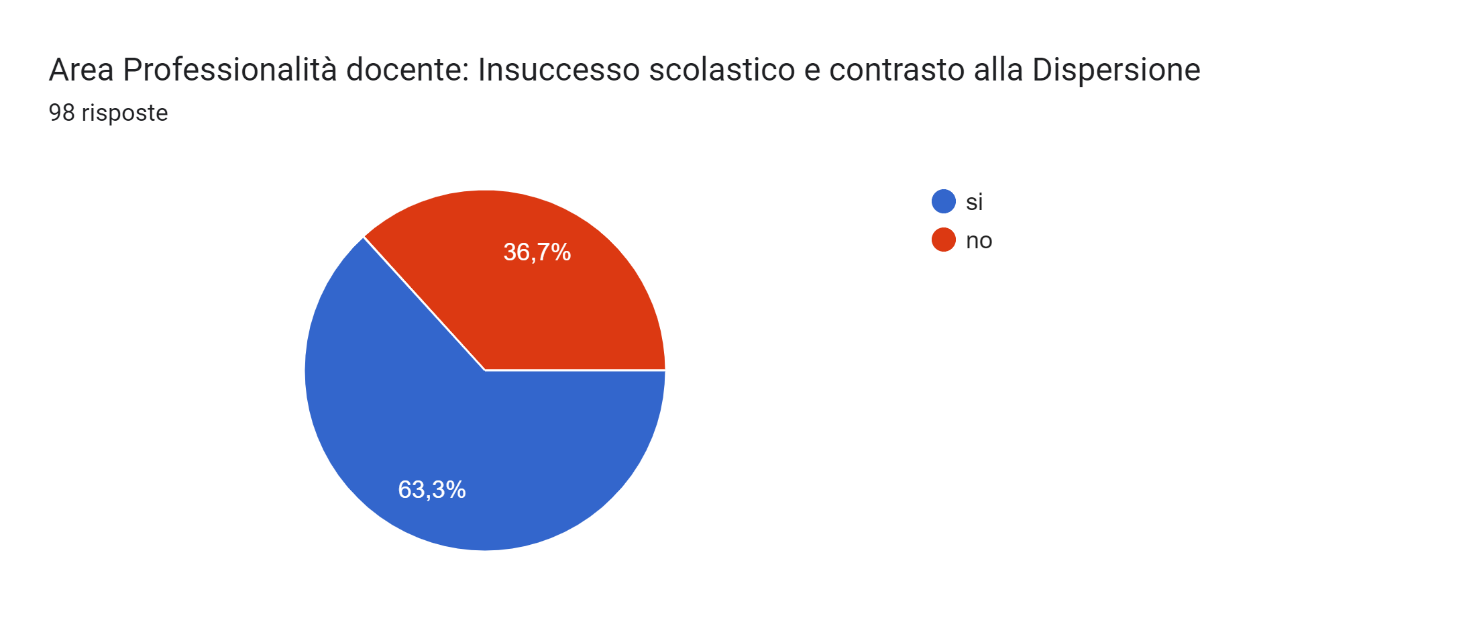 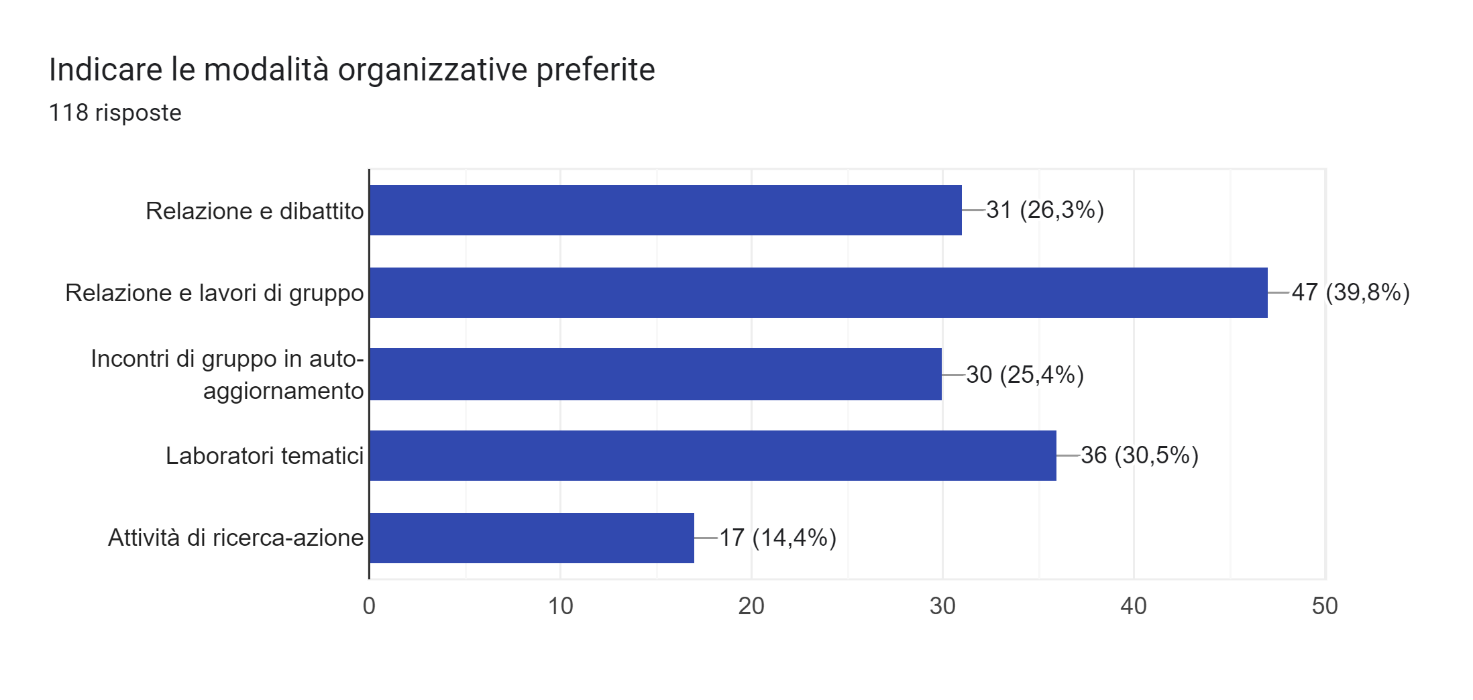 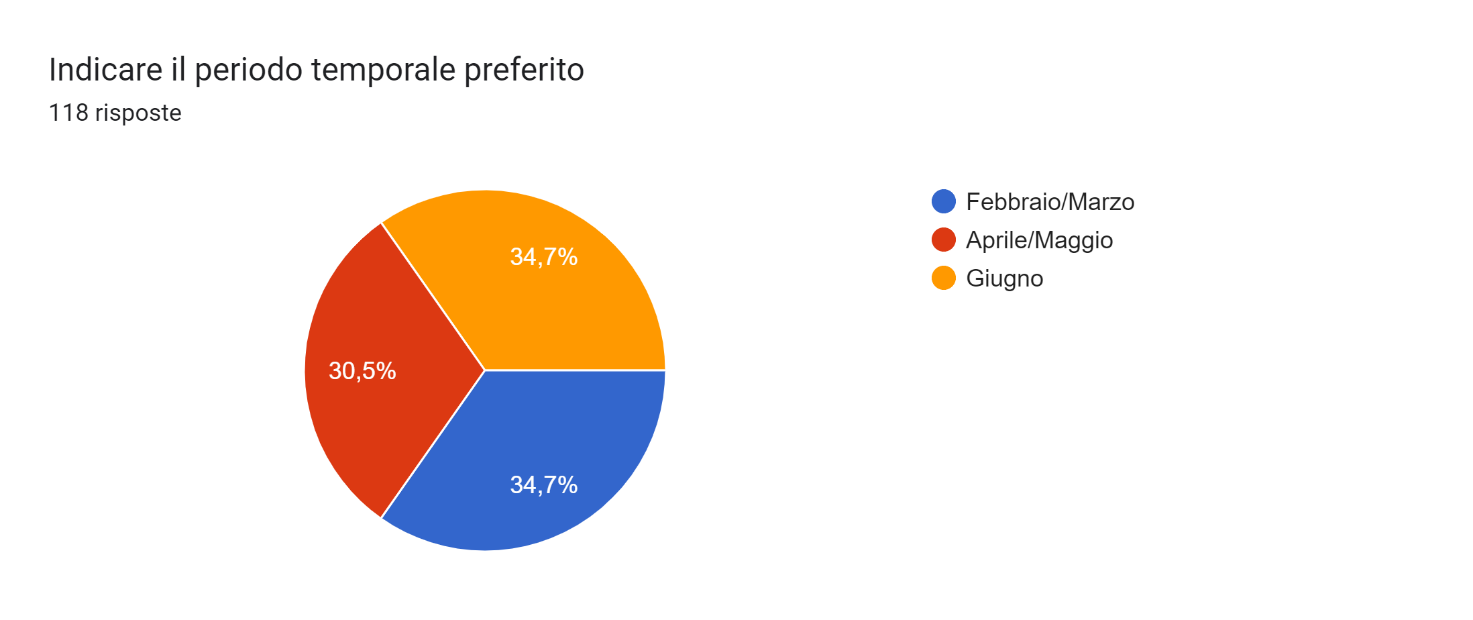 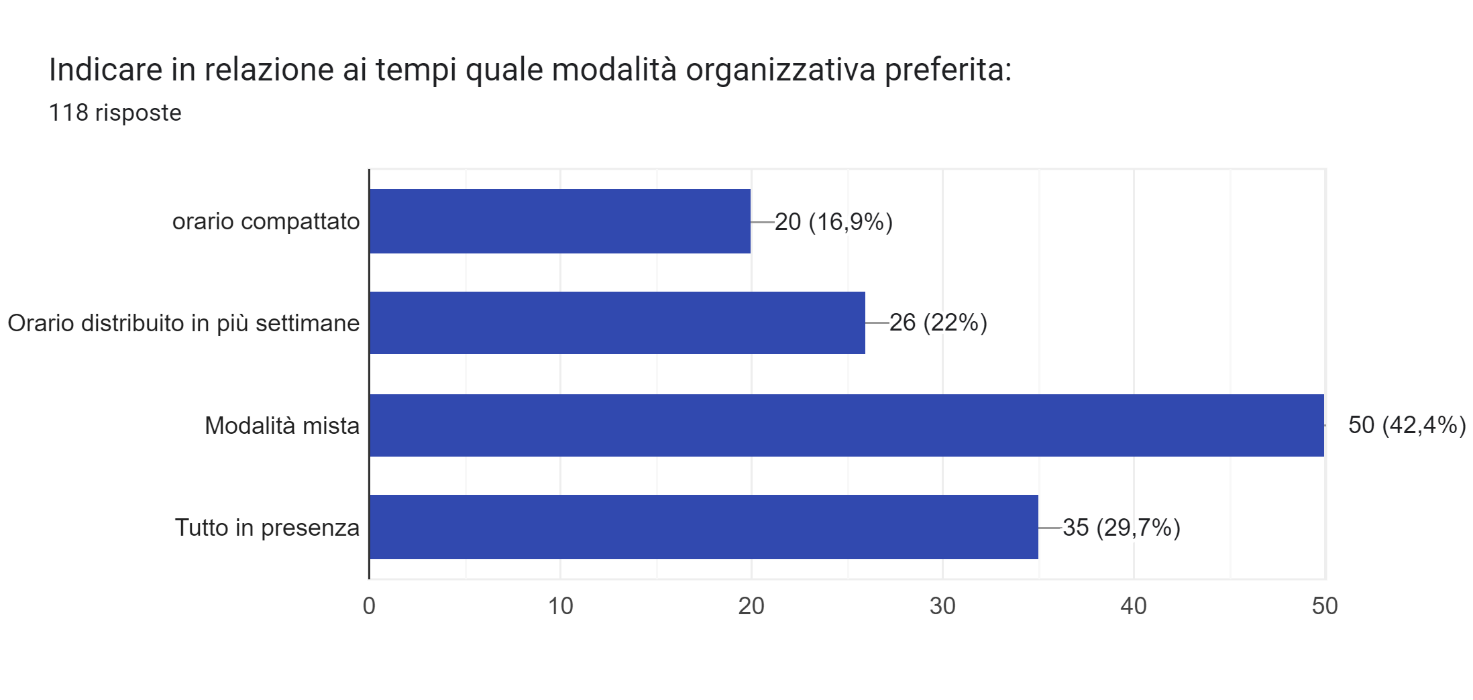 